AMAÇBu şartnamenin amacı Nanolab A.Ş. (NL) tarafından sağlanan ve müşteri tarafından onaylanan tekliflere istinaden verilecek hizmetlerin tüm taraflar için şartların belirlenmesidir. Tekliflerin onaylanması ile bu dokümanda yer alan şartlar kabul edilmiş sayılır.HİZMET SÜRECİMüşteriye Ait SorumluluklarNumune alma ve analiz faaliyetlerinin doğru bir şekilde yapılabilmesi için aşağıdakiler ile sınırlı kalmamakla birlikte;Numune alma noktasına güvenli ulaşımın sağlanmasıNumune alınan kaynağa bağlı bulunan prosesin numune alma süresince çalışmasıNumune alma noktalarının uygunsuz, eksik olmasıKaynağın kesikli veya sürekli çalışması bilgisiKeşif ve Numune alma süreçlerinde numune alma noktalarına ulaşım ve proses sistemleri hakkında yeterliye bilgiye sahip firma yetkilisinin refakatiNumune alma esnasında yeterli ve güvenli bir çalışma ortamının sağlanmasıNumune alma esnasında elektrik ihtiyacının sağlanması,gerekmektedir. Numune alma noktalarının uygun hale getirilmesi ile ilgili tüm süreçler müşteriye ait olup laboratuvar numune alma hattının açılması, baca boyunun yükseltilmesi vb. işlemler müşteri tarafından sağlanacaktır.Hizmet ile ilgili Laboratuvar tarafından verilen tüm kayıt ve dokümanları inceler ve onaylar.Ölçüm/Numune alma hizmetlerinin iptal edilmesi durumunda veya numune almayı etkileyecek herhangi bir olumsuzluk oluşması durumunda hizmet gününden 3 gün önce yazılı olarak bilgilendirme yapar.Gerçekleştirilen ölçümler sırasında NANOLAB’a ait cihaz, alet, ekipman ve donanımlarda NANOLAB Personelinin hatası dışında tesisten kaynaklı bir hasara neden olunması durumunda, sorumluluk müşteriye aittir.Müşteri ve/veya temsilcisinin, talep etmiş oldukları analize eşlik edebilmesi için, sözlü/yazılı olarak başvuru yapılması, hizmete başlanmamış olması, laboratuvar gizlilik kurallarına uyulacağına dair Gizlilik Ve Tarafsızlık Beyanı'nın verilmesi ve Temel İş Sağlığı ve Güvenliği kurallarına uyulması gerekmektedir. Taşeron/İş birliği Laboratuvarı'nda deneye tanıklık edebilmeleri için ilgili laboratuvarlardan ayrıca izin alınır.Su ve Atık su numunelerinin NL tarafından alınmadığı durumda;https://www.nano-lab.com.tr/tr/Page/Index/12 web adresinde yayınlanan "ASL.P.1 Analiz Talep ve Koruma Koşulları Formu"nda belirtilen bilgiler dikkate alınarak numune alınmalı ve NANOLAB’a teslim edilmelidir. Aksi taktirde analiz sonuçları gerçeği yansıtmayabilir. Bu durumda numune NANOLAB tarafından reddedilir veya buna rağmen çalışılması istenirse bu durum analiz raporunda belirtilir.Laboratuvarımız tarafından alınmayan tüm numuneler (Su ,Atık su) numuneyi tanımlayan etiket, numune bilgi formu veya dilekçe ile gönderilmelidir. Analiz raporları müşteri tarafından yazılı (etiket numune bilgi formu ve/veya dilekçe) beyan edilen (numune cinsi, numune alma noktası, parti no vb.) bilgiler ve onaylanmış teklif içeriği kullanılarak hazırlanacaktır.Madde 2.2. de belirtilen İş birliği Laboratuvarlarından çalışılmasını istenilmediği bir laboratuvar olması durumunda teklif onay aşamasında laboratuvarımıza yazılı olarak bilgi verilmesi gerekmektedir.Laboratuvara Ait SorumluluklarTÜRKAK ve T.C. Çevre ve Şehircilik Bakanlığı tarafından yayınlanan yasal mevzuat esasları, ulusal ve uluslararası geçerliliği olan uygun standart ve metotlar doğrultusunda çalışır.İzin, teyit, iç izleme ve denetim kapsamındaki çevre ölçümleri için, Çevre ve Şehircilik Bakanlığı Laboratuvar Yetkilendirme ve Emisyon Ölçüm Yönetim Paneli üzerinden tarihin uygun olması durumunda en erken 5 gün sonrasına gün alır.Numuneyi, fiziksel ve kimyasal özellikleri bozulmayacak şekilde, ilgili metoda uygun saklama koşullarında muhafaza eder. Numunelerin laboratuvarda kaldığı sürece korunmasından ve muhafazasından sorumludur.Numune alma, ölçüm ve analiz sonuçlarının doğruluğundan sorumludur ve talep edildiğinde sonuçların doğruluğuna etki eden süreçlere ait ilgili kayıtları ibraz etmek durumundadır.Analiz sonucunun doğru çıkmama olasılığına neden olabilecek cihaz sorunu, personelin yetkin olmaması, laboratuvar yetkinliğinin yitirilmesi, metottan sapma vb. durumlarla sınırlı kalmamak kaydı ile derhal sözlü veya yazılı bilgilendirme yapar ve bu süre içinde numune alma, ölçüm veya analiz yapmaz.Metot ile ilgili değişiklik olması ve/veya taşeron laboratuvar kullanılması gerektiği durumunda sözlü veya yazılı Müşteriye bilgi verir ve onay alır. Laboratuvar taşeron/işbirlikçi laboratuvara yaptırdığı tüm analizlerden sorumludur.Nanolab kapsamında yer almayan parametreler için iş birliği laboratuvarı kullanmaktadır. İş birliği kapsamında yaptıracağı ölçüm ve analizlerin neler olduğu teklifte görülmektedir .İş birliği kapsamında olan laboratuvarlarımız internet sitemizde verilmiştir.Kendisine analiz için teslim edilen numunelerin uygunluğuna dair şüphe olduğunda, numune kabulü yapılmadan önce Müşteriye bilgi verir. Belirlenmiş şartlardan sapma olduğu Müşteri tarafından kabul edilmesi halinde numunenin şartlı kabulünü yapar. Şartlı kabul nedenini ve hangi sonuçların şüpheli olduğuna dair bilgiyi raporda belirtir. (Örn: Numune kabının uygun olmaması, koruma önlemlerinin alınmaması, numune miktarının yetersiz olması, analize başlamak için gereken sürenin aşılmış olması, yetkilendirilmemiş personel tarafından numune alınması)Teklif şartlarının sağlanmaması durumunda, nedenini bildirmek kaydı ile numune alımı/ölçüm/analizleri iptal etme hakkında sahiptir.RAPORLAMA SÜRECİNL raporlarını yasal mevzuatlar kapsamında istenen ve olması gereken tüm bilgileri içerecek şekilde kendi formatında hazırlar.Raporun teslim süresi ölçümler/analizler tamamlandıktan ve raporun hazırlanması için gerekli evrakların tarafımıza eksiksiz verilmesinden sonra yaklaşık 3 haftadır. Bu süre içerisinde herhangi bir sebep ile sonuçları bildirememe durumu söz konusu ise bilgi vererek süre uzatımı için onay alır.Resmi makamlarca NL’den talep edilmiş denetim ölçümlerine ait raporlar aksi belirtilmedikçe sadece ilgili resmi makama gönderilir. Müşteri analiz ve ölçüm sonuçlarını yetkili makamdan talep edecektir.Çevre Analizleri Yeterlilik Belgesi kapsamında olmayan ve çevre izni, teyit, iç izleme veya denetim amacı ile yapılmayan çevre ölçüm ve analiz hizmetlerine ait tüm raporlarda "Bu rapor çevre mevzuatına ilişkin resmi işlemlerde kullanılamaz." ibaresine yer verir ve Bakanlık logosunu kullanmaz.Yasal mevzuatların zorunlu kılmadığı durumlarda sadece müşteri tarafından talep edilmesi halinde, ölçüm belirsizliği rapora eklenir. Raporlarda ölçüm belirsizliklerinin verilmesi durumunda k=2, %95 güven aralığındadır.Analiz/ölçüm sonuçlarının yönetmelik veya müşteri özeliklerine göre değerlendirilmesinde karar kuralı uygulanır ve ölçüm belirsizliği söz konusu karar kuralına göre hesaba katılır.  Karar kuralı Çevre Referans Laboratuvarının web sitesinde yayımlamış olduğu “Karar Kuralı” dokümanı esas alınarak https://lab.csb.gov.tr/analiz-i-253 aşağıda açıklandığı şekliyle uygulanır.Analiz sonuçları için karar kuralına göre uygunluk beyanı verilirken, analize ait metot validasyon/verifikasyon raporunda, %95 güven aralığında hesaplanmış olan ölçüm belirsizliği değeri kullanılır.Ölçüm sonucuna ölçüm belirsizliği değeri eklendiğinde veya çıkarıldığında, belirlenen ölçüm aralığın yarısından fazlasının, sınır değerin hangi yönünde olduğuna bakılır ve bu doğrultuda karar alınır.Üst limite göre değerlendirme yapıldığında;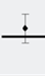 Ölçüm sonucuna ölçüm belirsizliği eklendiğinde, sonuç limitin üzerinde kalıyor ancak ölçüm aralığının yarısından fazlası limitin altında kalıyorsa, sonuç uygun,Ölçüm sonucundan ölçüm belirsizliği çıkarıldığında, sonuç limitin altında kalıyor ancak ölçüm aralığının yarısından fazlası limitin üzerinde kalıyorsa, sonuç uygun değil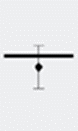 Alt limite göre değerlendirme yapıldığında;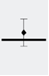 Ölçüm sonucundan ölçüm belirsizliği çıkarıldığında, sonuç limitin altında kalıyor ancak ölçüm aralığının yarısından fazlası limitin üzerinde kalıyorsa, sonuç uygun,Ölçüm sonucuna ölçüm belirsizliği eklendiğinde, sonuç limitin üzerinde kalıyor ancak ölçüm aralığının yarısından fazlası limitin altında kalıyorsa, sonuç uygun değil.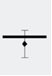 İTİRAZAnaliz sonuçlarına veya rapora, 15 gün içerisinde itiraz etme hakkı saklıdır.Su, Atık su için şahit numune saklama süresi numunenin alınma tarihinden itibaren 	https://www.nano-lab.com.tr/tr/Page/Index/12 web adresinde yayınlanan "ASL.P.1 Analiz Talep ve Koruma Koşulları Formu nda belirtilen süreler göz önünde bulundurularak maksimum 15 gündür. Eğer uygun sebeplerden dolayı işin gerçekleştirilmesi sırasında yapılan sözleşme veya taleplerde değişiklik(ler) yapılıyorsa, taşeron laboratuvar kullanma ihtiyacı doğuyorsa ilgili değişiklik(ler) aynı gün içerisinde ilgili Teklif ve Planlama Sorumlusu veya Numune Kabul Sorumlusu tarafından müşteri ye açıklaması yapılarak yazılı (e-posta, faks, kargo,elden) olarak iletilir ve müşteri tarafından onayı alındıktan sonra iş gerçekleştirilmeye devam edilir.Eğer değişikliği müşteri yapıyorsa, Nanolab’a yazılı olarak bildirir ve NL onaylarsa iş gerçekleştirilmeye devam edilir. Herhangi bir tarafın değişikliği onaylamadığı durumda karşılıklı konuşularak ortak bir karar alınır.Eğer yapılan işle ilgili prosedür uygulamaya alındığı sırada işin iptali ile ilgili olarak müşteriden yazılı bir talep gelirse işlemin hangi basamakta olduğu önem kazanır. Sadece kabul ve hazırlık işlemleri yapılmışsa iş iptal edilir ve müşteriden herhangi bir ücret talep edilmez. Eğer iş yapılmaya başlanmışsa müşteriden tekli tutarındaki ücret tahsil edilir.Yapılan ölçümlerin sonuçlarına itiraz edilmesi halinde ölçüm yapılan andaki şartlar sağlanamayacağından ölçümler yenilenmez. Ancak ölçüme yönelik tüm kayıtlar ve hesaplamalardan kaynaklı hata olması durumunda rapor geri çekilerek revize rapor hazırlanır.GİZLİLİK,TARAFSIZLIK, BİLGİ GÜVENLİĞİNL müşterisinin yazılı izni olmadıkça müşterilerine ait bilgilerini, deney/ölçüm sonuçlarını ilgili T.C Çevre ve Şehircilik Bakanlığı , ve Türk Akreditasyon Kurumu yetkili denetçileri hariç üçüncü şahıslarla paylaşmaz.NL yönetimi ve personeli teklif kapsamında yaptığı tüm iş ve işlemlerde tarafsız olacağını taahhüt eder.Elde edilen tüm bilgilerin yönetiminden sorumludur.Kanunen zorunlu olunan durumlar hariç hiçbir bilgiyi dışarıya veremez. Yasal olarak gereken durumlar dışında (mahkeme, denetim vb.) ve bilginin Müşteri tarafından kamuya açık hale getirildiği veya Müşteri ile anlaşmalı olduğu durumlar hariç (Ör: Şikâyete cevap verilmesi gibi), Laboratuvar faaliyetlerinin gerçekleştirilmesi sırasında elde edilen ya da oluşturulan tüm bilgileri gizli tutar.Kamuya açık hale getirilmesi gereken bilgi hakkında Laboratuvar Müşteriyi önceden bilgilendirir. Bunun için Müşteriden yazılı onay almak kaydı ile dışarıya bilgi verebilir.Müşteri dışındaki kaynaklardan elde edilen bilgileri, kaynak tarafından onaylanmadığı müddetçe, Laboratuvar ile Müşteri arasında gizli tutar (Ör: Şikayetçi, düzenleyici merciler).Laboratuvar, personelin her türlü ticari baskıdan uzak yapılan işin kalitesini olumsuz etkileyecek faaliyetlerden uzak durmasını sağlar.Laboratuvarımıza ait TÜRKAK Markası laboratuvarımız dışında hiçbir kurum/kuruluş tarafından kullanılamaz.İŞ GÜVENLİĞİLaboratuvar dışı saha hizmetlerinin verilmesi durumunda, aşağıdaki iş güvenliğine dair yükümlülükler geçerlidir.Müşteri, ölçüm/numune alma hizmeti verilmeden önce ve ölçüm/numune alma süresi içerisinde İş Sağlığı ve Güvenliği Mevzuatı hükümlerine göre çalışma ortamının iş güvenliği açısından uygunluğunu, personelin iş güvenliği koşullarını sağlamaktan ve bu süre içerisinde yetkili bir personelin gözlemci olarak laboratuvar personeline eşlik etmesinden sorumludur.İş güvenliği tedbirleri ve önlemlerinin eksik almasından dolayı doğabilecek istenmeyen durumların oluşması ve iş kazası yaşanması halinde İş Sağlığı ve Güvenliği Mevzuatı hükümleri geçerli olacaktır.İş kazası yaşanması halinde Müşteri kaza ile ilgili bildirimleri Çalışma Bölge Müdürlüğüne, SGK Başmüdürlüğüne ve Karakola yapar, bu bildirimlerin birer kopyalarını Laboratuvara iletir.Müşteri, işletmesinde yürüttüğü iş sağlığı ve güvenliği ile ilgili işbaşı eğitimini laboratuvar personeline vermekten sorumludur.Laboratuvar, sözleşme kapsamında çalışma yapacak personelin sigortalı olmasından, çalışma yapacak personel listesini, personele ait SGK işe giriş bildirgelerinin ve son ay SGK bildirgelerinin birer kopyasını, İSG eğitim belgelerini talep edilmesi halinde iletmekten sorumludur. Personelde herhangi bir değişiklik olması durumunda bilgi verilir, personel listesi yenilenir, yeni personele ait SGK işe giriş bildirgelerinin ve son ay SGK bildirgelerinin birer kopyası, çalışmaya başlamadan önce iletir.Laboratuvar yapılacak işe uygun Kişisel Koruyucu Ekipmanı çalışanlarına temin etmek ve bunların kullanımı hakkında eğitim vermekle yükümlüdür. Eksik, yetersiz, ulusal ve uluslararası kalite ve güvenlik standartlarına uygun olmayan Kişisel Koruyucu Ekipman kullanılmamalıdır.Laboratuvar, personelinin diğer firma çalışanlarına veya üçüncü kişilere ve tesis ve eklentilerine verecekleri her türlü hasar zarar ve ziyandan sorumludur.Tesise girişte laboratuvardan istenecek belgeler varsa en geç ölçüm tarihinden 3 gün önce tarafımıza bilgi verilmelidir.HİZMET BEDELİ VE ÖDEME KOŞULLARIHizmet bedeli, verilecek teklif üzerinden takip edilir. Ödeme yapılırken Çevre ve Şehircilik Bakanlığı'nın güncel fiyat tarifesinde yayınladığı aşağıdaki hükümlere uyulur:Laboratuvar, yapmış olduğu tüm ölçüm ve analizlere ait tahsilatı bankacılık sistemi aracılığıyla gerçekleştirir. Laboratuvar, ölçüm ve analizlere alt teklif, fatura ve ödemeye ilişkin dekontları, Ölçüm/Analiz Raporu ekinde, ilgili birime sunar. Laboratuvar, yaptığı numune alma, ölçüm ve analiz bedelinin tahsilini, Bakanlığa bildirdiği kendisine ait IBAN numaraları üzerinden yürütür. Kullanılan IBAN numaralarında değişiklik olması halinde de Bakanlık bilgilendirilir.Emisyon, İmisyon ölçüm ve analizlerinde, fatura ve banka dekontu açıklama kısmına, ölçüme ait Emisyon Ölçüm Paneli kayıt numarası da girilir.Su ve Atık su numune almalarına ait ödemelerde dekonta mutlaka kesilen faturanın açıklamaları ilave edilir. Asgari Fiyat Tarifesinin 13. Maddesine uyulmadığının tespiti halinde: Tesiste yapılan ölçüm ve analizlere ait rapor geçersiz sayılır, yetkili çevre laboratuvarına Çevre Ölçüm ve Analizleri Yeterlik Yönetmeliği hükümlerine göre ceza uygulanır. İlgili tesis ise 2872 Sayılı Çevre Kanunu’nun "Denetim, Bilgi Verme ve Bildirim Yükümlülüğü" başlıklı 12 inci Maddesini ihlal etmiş olacağından hakkında yine aynı Kanunun 20 inci Maddesi (g) bendine göre idari para cezası uygulanır. Bu durumda Bakanlık tarafından ya da Bakanlığın belirleyeceği bir başka yetkili laboratuvar tarafından ölçüm ve analizler yenilenir. Ölçüm ve analizlerin yenilenmesi durumunda, ölçüm ve analiz masrafları ilgili tesis tarafından karşılanırSözleşme süresi dolmadan, asgari fiyat tarifesinde değişiklik yapılması halinde en geç 5 iş günü içerisinde Laboratuvar Müşteriye bilgi verir ve hizmet ile ilgili güncel teklif gönderir. Teklifin onaylanması durumunda yeni sözleşme hazırlanır ve taraflarca onaylanır. Teklif onaylanmaz ise iş bu sözleşme feshedilir.Müşteriden kaynaklı her türlü gecikme, olumsuzluk, arıza ve eksikliklerden dolayı ölçüm/numune alımı yapılamaması ya da işletmeye gelindikten sonra ölçümün/numune aliminin işletme nedeniyle aksaması, ölçüm/analiz sahasının hazır olmaması, işi yapabilmek için gerekli enerji kaynağının bulunmaması, üretim ve çalışma olmaması, risk önlemlerinin alınmaması vb. sebeplerle işin yürütülememesi gibi tekrar gidiş gelişler için ulaşım, konaklama masrafları, iş ve süre kaybı olması halinde kaybedilen her gün için 750,00 TL/Gün fatura edilecektir.Ölçüm, numune alma veya analiz tekrarı talep edilmesi durumunda, laboratuvardan kaynaklı bir uygunsuzluk tespit edilmediyse, tekrar edilen hizmet ile ilgili birim fiyat üzerinden sabit masraflar (yol, konaklama vs.) dahil ederek yeniden ücretlendirme yapılır.Numune alımı/Analizler esnasında, parametrelerin değişmesi halinde birim fiyat üzerinden hesaplanarak fiyat teklifi revize edilecektir.HUKUKİ SÜREÇ VE TEBLİGATA İLİŞKİN HUSUSLARTarafların kanuni tebligat ve yazışma adresleri, teklif ve sözleşmede beyan edilen adreslerdir.Taraflar, bu adreslerdeki herhangi bir değişimi diğer tarafa yazılı bildirir.Taraflar, yapılan tebligatların Tebligat Kanunu hükümlerine göre tebliğ edilmiş sayılacağını kabul, beyan ve taahhüt eder. Bildirim yapılamaması halinde bu kanun hükümleri uygulanır.Taraflar, işbu sözleşmenin tüm maddelerini uygulayacağını, sözleşmede belirtilen ve mevzuat hükümlerine aykırılık teşkil eden ihlaller sonu oluşacak zararları tazmin edeceğini kabul beyan ve taahhüt eder.Devlet Kurumlan ile yaşanması muhtemel olumsuzlukların giderilmesi için gerekli çalışmaları bir arada yürütürler.Sözleşmenin uygulanmasından doğacak anlaşmazlıkların çözümünde Tekirdağ Mahkemeleri ve/veya İcra Daireleri yetkili olacaktır.ONAYTeklifi onaylanan tüm hizmetler için bu şartname onaylanmış kabul edilir.